Директору МБОУ СОШ №4                                                            Ольге Владимировне Захарчевской_______________________________               ( Ф.И.О )ЗАЯВЛЕНИЕ                                                                  Регистрационный номер ____Прошу зачислить моего ребёнка в 1 класс и сообщаю следующие сведения:                         1.Сведения о ребёнке                                                                                                                           1.1.Фамилия __________________________________________________________________                                                    1.2.Имя ______________________________________________________________________                                                     1.3.Отчество (при наличии) _____________________________________________________                                                     1.4.Дата и место рождения ______________________________________________________                                                      1.5.Сведения об основном документе, удостоверяющем личность ( свидетельство о рождении ): Серия _________________________ Номер _________________                                              1.6.Адрес проживания/регистрации: _____________________________________________________________________________        Посещали: №  Детсада ___________ группа №_____ или Дома_____________                               2. Сведения о родителях (законных представителях)                                                    Мать:                                                                                                                                                       2.1.Фамилия __________________________________________________________________                                             2.2.Имя ______________________________________________________________________                                                             2.3.Отчество __________________________________________________________________                                                          2.4.Адрес проживания /регистрации: _____________________________________________       _____________________________________________________________________________Отец:                                                                                                                                                    Фамилия _____________________________________________________________________                                                                 Имя _________________________________________________________________________                                                   Отчество _____________________________________________________________________                                                          Адрес проживания /регистрации: ________________________________________________  _____________________________________________________________________________        3.Контактные данные                                                                                                                                    3.1 Телефон: мать: ____________________________________________________________                                    3.2 Телефон: отец: _______________________________________________________                                         4. Право на первоочередное зачисление в ОУ ________________________________                               5.  Дата и время регистрации заявления: _____________________________________   Обучение и воспитание в МБОУ СОШ №4 ведется очно на русском языке, созданы условия для изучения русского языка как государственного языка РФ (приказ МБОУ СОШ№4 от 09.09.2015 №15 «Об утверждении Положения устанавливающее язык обучения в МБОУ СОШ№4 при осуществлении образовательной деятельности») Подпись _______________/_______________________С уставом, лицензией на осуществление образовательной деятельности, со свидетельством государственной аккредитации, с образовательными программами и другими документами, регламентирующими организацию и осуществление образовательной деятельности, правами, обязанностями обучающихся ознакомлена: ___________; ознакомлен______________На обработку персональных данных своих и своего ребенка согласна: _________; согласен: __________Дата _______________                                  Подпись ______________/__________________Заявителем предоставлены следующие документы:Личное дело;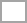 Медицинская карта;Документ, удостоверяющий личность родителя (законного представителя);Свидетельство о рождении ребенка или паспорт;Свидетельство о регистрации ребенка по месту жительства (форма №8);Свидетельство о регистрации ребенка по месту пребывания (форма №3)Подпись специалиста МБОУ СОШ № 4 _________________   Дата приказа о приеме №________ от _______